Картотека "Музыкально-дидактические игры"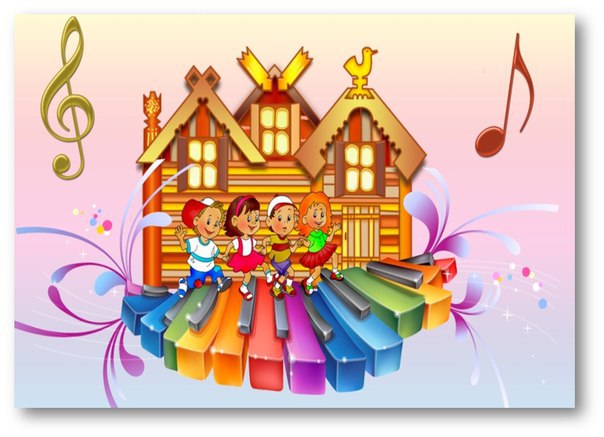 Музыкально-дидактические игры обязательны на музыкальных занятиях, начиная со 2 младшей группы. Проводится такая игра в первой половине занятия, когда внимание детей наиболее эффективно. С помощью таких игр развивают тембровый и звуковысотный слух, чувство ритма, подводят малышей к умению различать грустную и весёлую, громкую и тихую музыку , знакомят с музыкальными инструментами и их звучанием. Наряду с уже известными музыкально-дидактическими играми в моей картотеке представлена новая игра " Колобок", придуманная мной. У малышей она проводиться в упрощённом виде для закрепления понятий "грустно- весело" и" тихо-громко".Музыкально-дидактические игры.                                                        Где мои детки?                  Игровой материал. Четыре больших карточки и несколько маленьких (по числу играющих). На больших карточках изображены гусь, утка, курица, птица; на маленьких — утята, гусята, цыплята, птенчики в гнездышке.Ход игры. Дети сидят полукругом напротив воспитателя, у каждого по одной маленькой карточке. Воспитатель предлагает поиграть и начинает рассказ: «В одном дворе жили курица с цыплятами, гусь с гусятами, утка с утятами, а на дереве в гнездышке птица с птенчиками. Однажды подул сильный ветер. Пошел дождь, и все спрятались. Мамы-птицы потеряли своих детей. Первой стала звать своих детей утка (показывает картинку) : «Где мои утята, милые ребята? Кря-кря!» (поет на ре первой октавы).Дети, у которых на карточках изображены утята, поднимают их и отвечают: «Кря-кря, мы здесь» (поют на звуке ля второй октавы).Воспитатель забирает у ребят карточки и продолжает: «Обрадовалась уточка, что нашла своих утят. Вышла мама-курица и тоже стала звать своих детей: «Где мои цыплята, милые ребята? Ко-ко!» (поет на репервой октавы). Игра продолжается, пока все птицы не найдут своих детей.Чудесный мешочекИгровой материал. Небольшой мешочек, красиво оформленный аппликацией. В нем игрушки: мишка, заяц, птичка, кошка, петушок. Можно использовать персонажи из кукольного театра.Ход игры. Участвует вся группа. «Дети,— говорит воспитатель,— к нам на занятие пришли гости. Но где же они спрятались? Может быть, здесь? (Показывает мешочек.) Сейчас мы послушаем музыку и узнаем, кто там». Музыкальный руководитель проигрывает мелодии знакомых детям произведений: «Петушок»— русская народная мелодия, «Серенькая кошечка» В. Витлина, «Воробушки» М. Красева, «Медведь» В. Ребикова и др. Дети узнают музыку, кто-либо из них достает из мешочка соответствующую игрушку и показывает всем.Подумай и отгадайИгровой материал. Карточки (по числу играющих), на которых изображены медведь, зайчик, птичка  (рис. 7).Ход игры. Детям раздают по одной карточке. На фортепиано или в грамзаписи звучит мелодия: «Зайчик» М. Старокадомского, «Медведь» В. Ребикова, «Воробушки» М. Красева, Дети узнают мелодию и поднимают нужную карточку. Например, после песни «Медведь» В. Ребикова поднимают карточку с изображением медведя.Птицы и птенчикиИгровой материал. Лесенка из трех ступенек, металлофон, игрушки    (3—4    большие    птицы    и    3—4    птенчика,    рис.    8).Ход игры. Участвует подгруппа детей. У каждого ребенка по одной игрушке. Воспитатель играет на металлофоне низкие и   высокие  звуки,  например,  до  второй  октавы.  Дети,  которые  держат птенчиков, должны выйти и поставить игрушки на верхнюю ступеньку. Затем звучит do первой октавы, дети ставят больших птиц на нижнюю ступеньку.Курица и цыплятаИгровой материал. Домик, кукла Маша, металлофон. Все раскладывается на столе. У детей в руках игрушечные птицы (курица и цыплята).Ход игры. Дети рассаживаются вокруг стола. Воспитатель берет куклу и говорит: «В этом домике живет кукла Маша, у нее есть много кур и цыплят. Их пора кормить, но они разбежались. Маша, позови своих кур. Послушайте, ребята* кого зовет Маша», играет на металлофоне ре второй октавы. Дети с цыплятами в руках встают и ставят их перед Машей. Кукла кормит птиц. Воспитатель просит детей спеть тоненьким голосом, как цыплята, «пи-пи-пи». Затем кукла Маша зовет кур — воспитатель играет на металлофоне ре первой октавы. Дети ставят фигурки кур на стол перед Машей и поют на этом же звуке «ко-ко-ко».Угадай-каИгровой материал. 4—6 больших карточек — каждая разделена на две части. На первой половине изображен гусь, на второй — гусенок (утка — утенок, кошка — котенок, корова — теленок и т.д.). Фишки — по две на карточку (рис. 9).Ход игры. Игра проводится с подгруппой детей (4—6) за столом. У каждого одна карте и две фишки. Воспитатель произносит: «Га-га-га» (поет на ре первой октавы). Дети, у которых на карточке изображен гусь, должны закрыть его фишкой. Воспитатель произносит: «Га-га-га» (поет на ля первой октавы), дети закрывают фишкой картинку с гусенком.Кто в домике живет?Игровой материал. На карточке нарисован красочный терем в два этажа: нижние окна большие, верхние — поменьше. Внизу под каждым окном изображены рисунки: кошка, медведь, птица. Каждое окошко открывается и закрывается. Внутри него находятся вставные кармашки,, куда вставляются картинки перечисленных животных, а также картинки с изображением детенышей этих животных (рис. 10).Ход игры. Воспитатель рассаживает детей полукругом и показывает дом-теремок, в котором живут кошка с котенком, птица с птенчиком и медведь с медвежонком. «На первом этаже,— говорит воспитатель,— живут мамы, на втором (с маленькими окошками) — их дети. Однажды все ушли гулять в лес, а когда вернулись домой, то перепутали, кто где живет. Поможем им найти свои комнаты». Раздает каждому по одной карточке. Проигрывается знакомая мелодия в различных регистрах. Например, звучит мелодия песни «Серенькая кошечка» В. Витлина. Ребенок, у которого соответствующая карточка, вставляет ее в окошечко первого этажа напротив рисунка, изображенного на домике. Звучит та же мелодия, но на октаву выше. Встает ребенок с карточкой котенка и помещает ее в окошечке на втором этаже.Так же проводится игра с музыкой про птичку и медведя («Птичка» М. Красева, «Медведь» В. Ребикова). Она продолжается до тех пор, пока все карточки не будут вставлены в кармашки.В конце игры воспитатель поощряет правильные ответы. Если кто-то из детей ошибся, объясняет, что медведь не поместится в кроватку кошечки и не сможет сесть за ее стол, когда вдруг попадет не в свою комнату, и т. д.Найди игрушкуИгровой материал. Игрушки, соответствующие содержанию песен: зайчик, медведь, кошечка, петушок и т. д.; проигрыватель с пластинками программных произведений.Ход игры. Игрушки лежат на столе. Полукругом сидят дети. Воспитатель предлагает послушать мелодию и выбрать (называет имя ребенка) соответствующую игрушку. Игра заканчивается, когда на столе не останется ни одной игрушки.Игра может проводиться на занятии для закрепления знакомых произведений и в свободное от занятий время (лучше во второй половине дня).В лесуИгровой материал. На планшете изображен лес; 2—3 дерева, пенек приклеены к картине средней своей частью по высоте. Этим как бы создается объемность и, кроме того, к одной половине елки (дерева, пенька) приклеен кармашек, в котором помещается фигурка зайчика (петушка, кошки, мишки и т.д.). Картонажная фигурка девочки ставится рядом с.лесом.Ход игры. «Дети, посмотрите, какой красивый лес,— говорит воспитатель.— Здесь березки, елочки. Девочка Таня пришла в лес собирать цветы и ягоды. А за деревом кто-то спрятался, наверное, какой-то зверек. Поможем Тане отгадать, кто там сидит. Послушайте песенку и отгадайте». На фортепиано или в грамзаписи исполняется, например, «Заинька», русская народная мелодия в обработке Н. Римского-Корсакова. Для проверки ответа ребенку разрешается заглянуть за дерево, где находится фигурка зайчика (картинка елки сгибается вдоль по центру, там кармашек).Игра проводится со всеми детьми и может быть использована на музыкальном занятии во время пения и слушания музыки.БуратиноИгровой материал. Коробка, на ней нарисован Буратино. С боковой стороны коробка открывается, туда вставляются карточки с красочными иллюстрациями к различным программным песням и пьесам (елочка, паровоз, машина, санки, кукла, флажок и т. д.), знакомым детям.Ход игры. Воспитатель объясняет детям, что к ним в гости приехал Буратино и привез с собой песни, а какие — дети сами должны отгадать. Музыкальный руководитель проигрывает произведения, дети отгадывают. Для проверки ответа из коробки достают соответствующую картинку. Например, исполняется песня «Елочка» М. Красева, ребенок достает карточку с изображением новогодней елки, или звучит мелодия песни «Паровоз» 3. Компанейца — из коробки достают картинку паровоза и т. д.Игра может проводиться на музыкальном занятии с целью закрепления программных музыкальных произведений.                                                       К нам гости пришли  Игровой материал. Игрушки бибабо (медведь, зайчик, лошадка, птичка), бубен, металлофон, музыкальный молоточек, колокольчик.Ход игры. Воспитатель предлагает детям подойти к нему: «Дети, сегодня к нам в гости должны прийти игрушки». Слышится стук в дверь. Воспитатель подходит к двери и незаметно надевает на руку мишку: «Здравствуйте, дети, я пришел к вам в гости, чтобы с вами играть и плясать. Лена, сыграй мне на бубне, я попляшу». Девочка медленно ударяет в бубен, мишка в руках воспитателя ритмично переступает с ноги на ногу. Дети хлопают.Аналогичным образом воспитатель обыгрывает приход других игрушек. Зайчик прыгает под быстрые удары молоточком на металлофоне, лошадка скачет под четкие ритмические удары музыкального   молоточка,   птичка   летит   под   звон   колокольчика.Игра проводится со всеми детьми в свободное от занятий время.'Что делают дети?Игровой материал. Карточки (по числу играющих), на одной половине которых изображены дети (они поют, маршируют, спят), вторая половина пустая; фишки (рис. 12).Ход игры. Детям раздают по одной карточке. Педагог исполняет знакомые музыкальные произведения (можно в грамзаписи): «Колыбельную» А. Гречанинова, «Баю-бай» В. Витлина, «Марш» Э. Парлова, любую песню (которую знают и поют дети). Тот, кто узнал музыкальное произведение, закрывает фишкой пустую половину карты.Игра сначала проводится на занятии, а затем в свободное от занятий время.                                              Вот так зайцыИгровой  материал.   На   планшете   изображены   лес,   поляна в центре сделаны разрезы, куда могут вставляться картинки —«Зайцы спят», «Зайцы пляшут», рис. 13).Ход игры. Воспитатель предлагает детям пойти погулять на полянку, нарисованную на картинке: «Здесь живут маленькие зайчики, а что они делают, вы узнаете сами, когда услышите музыку».' Звучит мелодия колыбельной или танцевальной музыки. Дети определяют ее и по просьбе воспитателя вставляют соответствующую картинку в прорези на планшете. Если ребенок узнал музыкальное произведение, дети аплодируют.Нам игрушки принеслиИгровой материал. Музыкальные игрушки: дудочка, колокольчик, музыкальный молоточек; кошка (мягкая игрушка); коробка.Код игры. Воспитатель берет коробку, перевязанную лентой, достает оттуда кошку и поет песню «Серенькая кошечка» В. Витлина. Затем говорит, что в коробке лежат еще музыкальные игрушки, которые кошка даст детям, если они узнают их по звучанию.Педагог незаметно от детей (за небольшой ширмой) играет на музыкальных игрушках. Дети узнают их. Кошка дает игрушки ребенку, тот звенит колокольчиком (постукивает музыкальным молоточком, играет на дудочке). Затем кошка передает игрушку другому ребенку. Одна и та же дудочка не передается, желательно иметь их несколько.Игру можно провести на праздничном утреннике или в часы досуга.КолпачкиИгровой материал. Три красочных бумажных колпачка, детские музыкальные инструменты: губная гармошка, металлофон, балалайка.Ход игры. Подгруппа детей сидит полукругом, перед ними стол, на нем под колпаками лежат музыкальные инструменты. Воспитатель вызывает к столу ребенка и предлагает ему повернуться спиной и отгадать, на чем он будет играть. Для проверки ответа разрешается заглянуть под колпачок.Игра проводится в свободное от занятий время.Наш оркестр  Игровой материал. Детские музыкальные игрушки и инструменты (маракасы,ложки, деревянные палочки или  коклюшки,колокольчики, бубны), Большая коробка.Ход игры. Педагог говорит детям, что в детский сад пришла посылка, показывает ее, достает музыкальные инструменты и раздает их детям (предварительное знакомство с каждым инструментом проводится на музыкальном занятии). Все играют на этих инструментах так, как им хочется.Эта игровая ситуация может быть использована на утреннике. После «творческой» игры детей воспитатель предлагает послушать, как играет оркестр детей старшей группы                                                         КолобокИгровой материал. Самодельная мягкая игрушка Колобок. Ротик сделан из пластично гнущейся проволоки, обвязанный красными нитями, закреплённый в центре, так что Колобок в соответствии с характером музыки то улыбается, то грустит. Карточки с изображением грустного и весёлого Колобка.Ход игры. Педагог предлагает детям послушать музыку и определить грустная она или весёлая. Сообщает, что вместе с ними хочет поиграть Колобок. Перед прослушиванием Колобок отворачивается. Педагог незаметно меняет ему положение рта соответственно характеру музыки. Сначала спрашивает у детей, а затем поворачивает Колобка.(Сначала игра проводиться без карточек. А на последующих занятиях после прослушивания музыки дети поднимают соответствующие карточки.)                                                         Музыкальная лесенкаИгровой материал. Лесенка из восьми ступенек ( от «До»внизу до «До» вверху), маленькая фарфоровая куколка.Ход игры. Со словами песенки « Я шагаю вверх….Я шагаю вниз», под музыкальное сопровождение дети с помощью воспитателя ( по необходимости) ритмично шагают куколкой по ступенькам то вверх, то вниз. А остальные дети показывают движение рукой).Так же на этой лесенке можно обыгрывать ситуации – Кошечка ( на нижней ступеньке) и котята на верхних ступеньках) мяукают, Птица и птенчики (анологично) и т.д.                                          «Угадай  инструмент» 
(Устанавливается ширма, за ней располагаются музыкальные инструменты: колокольчики, барабан, погремушка, бубен. Воспитатель читает четверостишье, называя имя какого- либо ребёнка из группы, кукла Катя играет на любом музыкальном инструменте, дети отгадывают)
Мы с ребятами играем,
Что сейчас звучит узнаем,
Кукла Катя поиграй!
Быстро, Оля, называй!
«Тихие и громкие ладошки»
(В зависимости от звучания музыки дети хлопают в ладоши то громко, то тихо)
Мы в ладошки поиграем,
Громко, громко ударяем,
Раз, два, три, не зевай,
Громко, громко ударяй!
Мы в ладошки поиграем,
Тихо, тихо, ударяем.
Раз, два, три, не зевай,
Тихо, тихо ударяй.
«Ритмичные ножки» 
(Дети шагают в ритм музыки, то медленно, то быстро; одновременно, вместе с шагами, стучат палочками)
Медленно шагаем,
Ножки поднимаем,
В Палочки играем,
Дружно ударяем
Быстро мы шагаем,
Ножки поднимаем,
В палочки играем.
Дружно ударяем.

«Дети и медведь» 
(Дети гуляют по всему залу, играют погремушками под весёлую музыку; когда появляется медведь музыка меняется на маршевую, медведь играет на барабане; все дети прячутся от него- приседают)
Дети вышли погулять 
В погремушки поиграть, 
Вот как весело гуляем,
В погремушки мы играем.
Вышел мишка с барабаном,
Бум-бум-бум, трам – там-там,
Все ребята притаились,
Тут и там, тут и там.
«Музыкальная мозаика» 
(Детям показывают картинку с изображением, рассказывают стих, ребёнок выбирает инструмент и изображает того, кто нарисован на картинке.)
Вот лягушка на болоте
Очень весело живёт
Вы послушайте, ребята,
Ква-ква- ква она поёт!

Вышел мишка из берлоги,
Уноси скорее ноги,
Да как начал он реветь,
Вот так мишенька- медведь!

Дождик капает по крыше,
Тук-тук-тук, тук-тук-тук,
Еле слышно, еле слышно,
Тук-тук-тук, тук-тук-тук!

Воробьи развеселились,
Зёрнышки клевать пустились,
От других не отстают,
Всё клюют, клюют, клюют.

Вот течёт ручеёк, 
Видно его путь далёк,
Так журчит, плескается,
Убежать пытается!
«Весёлые мячики»
(На определение контраста в музыке. На первую часть музыки «мячики» катятся друг за другом или в рассыпную, на вторую часть –подпрыгивают на месте.)
Покатился, покатился 
Мячик по дорожке,
Мы как мячики бежим,
Вот какие ножки!

Вдруг запрыгал мячик наш
Весело так скачет
Мы как мячики сейчас
Дружно все поскачем!
«Маленькие музыканты» 
(На первую, быструю часть музыки дети играют на ложках, на вторую, медленную часть играют на бубнах).

«Курочки и лисичка» 
(Выходят курочки, клюют зёрнышки, чистят пёрышки. Затем выбегает лисичка, ловит курочек: кого заденет, тот садится на корточки)
Клю-клю-клю-клю,
Вот как зёрнышки клюю.
Клю-клю-клю-клю,
Вот как зёрнышки клюю.

Да-да-да-да,
Пёрышки почищу я.
Да-да-да-да,
Пёрышки почищу я.
(выбегает лисичка)